Print MoneyMake rules about trade between other states and countriesDeclare warMake treaties with other countries.Have relationships with other countriesCreate an army and navyCreate a post officeIssue drivers and marriage licenses.Make laws that are necessary and proper to carry out constitutional powers.Create local governmentsConduct electionsMake rules about businesses inside a stateProtect public health and safetyCollect taxesBuild RoadsUse any power that the constitution does not give to the federal government or the statesBorrow MoneyEstablish courtsMake and enforce lawsSpend money for the general welfare of citizens.Charter banks and corporationsMake copy write laws to protect authorsProvide emergency police servicesRun public schoolsDecide what units of measurement we will use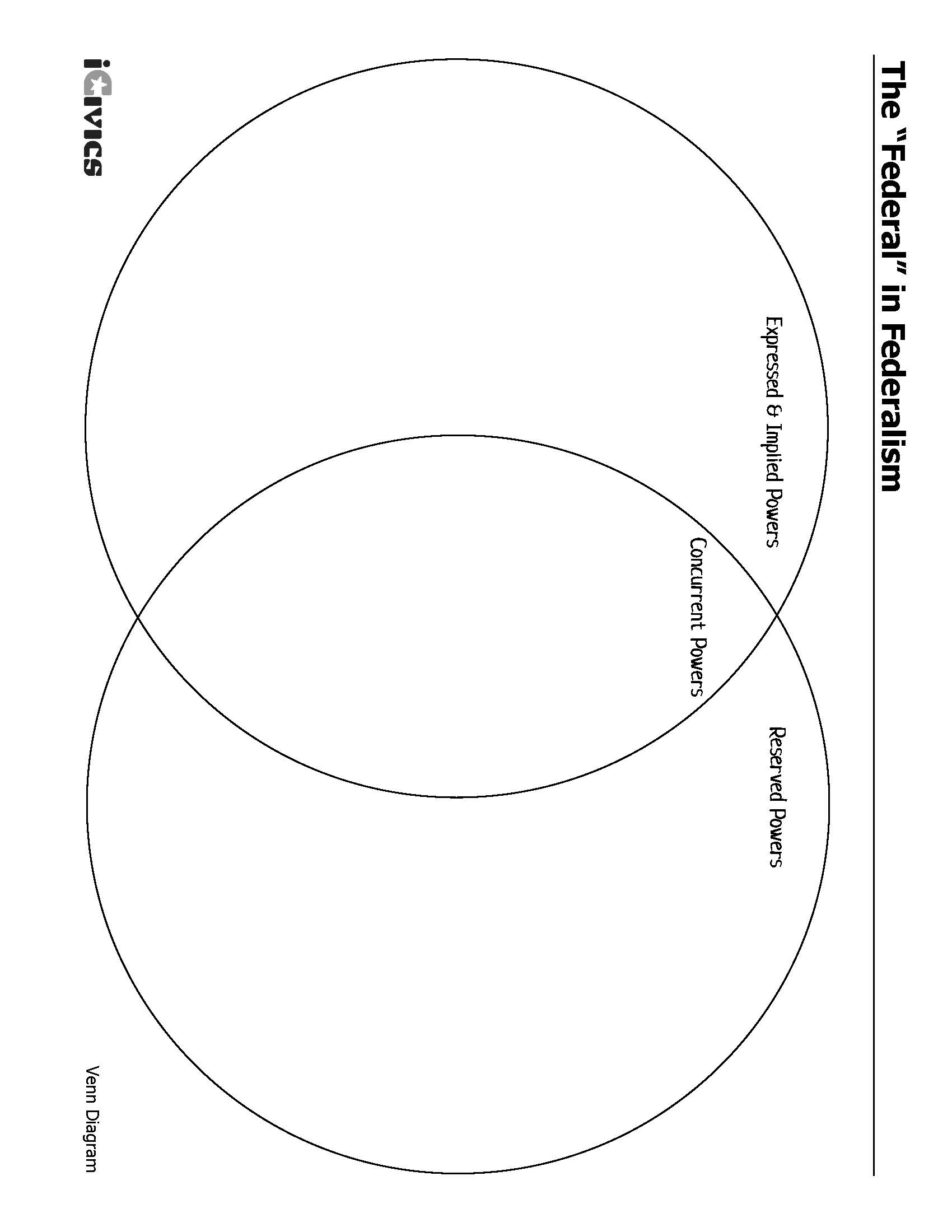 